 português A proposta de artes de hoje é uma prenda junina. Nela, construiremos um ioiô. Observando o passo a passo da construção da prenda, o texto e os vídeos, coloque V para as alternativas verdadeiras e F para as falsas. Em seguida, transforme as sentenças falsas em verdadeiras. a.  (   ) O texto fala a respeito da produção de um ioiô. b.  (   ) Utiliza-se materiais não recicláveis na produção do ioiô. c.  (   ) O ioiô não pode ser uma das prendas da festa junina do IEIJ.d.  (   ) O ioiô é feito com a parte de cima da garrafa pet. e.  (	) A única possibilidade possível de construir o ioiô é com a garrafa pet. O 1º e 2º ano também farão a prenda de ioiô. Que tal ajudá-los? Como eles farão o ioiô pela primeira vez, crie um passo a passo para a confecção dessa prenda diferente do passo a passo dado na proposta de artes. Utilize uma linguagem clara e faça uso de figuras. Depois de pronto, releia seu passo a passo e veja se ele está bem elaborado. Analisando as prendas abaixo, descreva com detalhes todo o material utilizado para confeccionar cada uma delas.  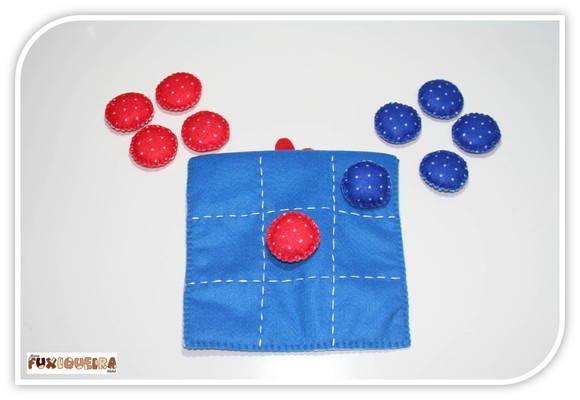 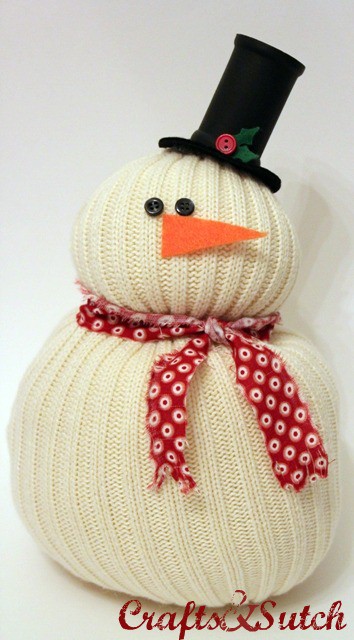 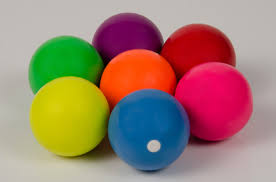 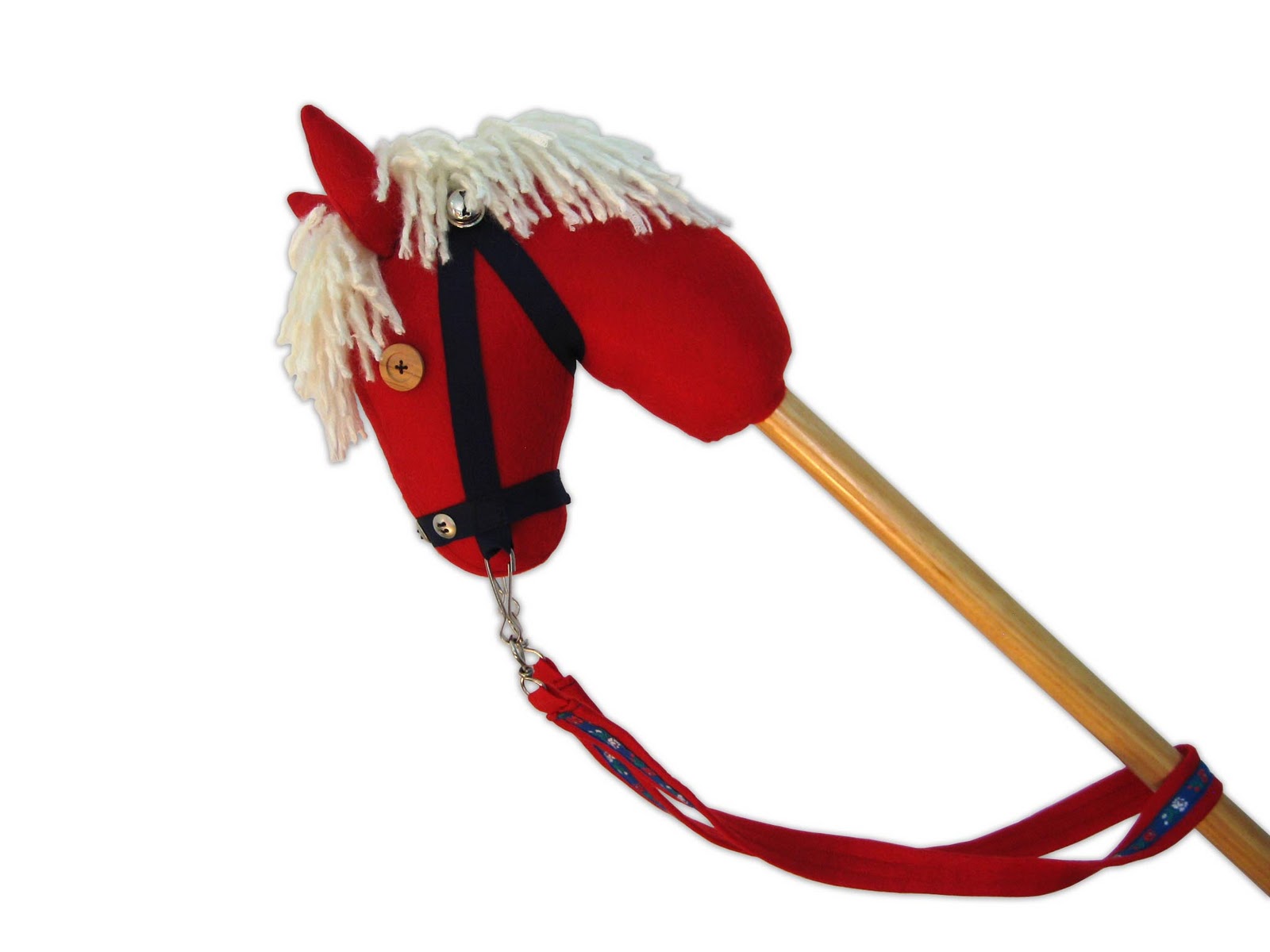 Elabore uma lista com mais três opções de prendas possíveis de serem feitas e os materiais necessários para cada uma delas. Qual delas você gostaria de ganhar? Você já fez alguma delas? Qual? 